  MADONAS NOVADA PAŠVALDĪBA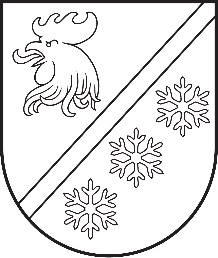 Reģ. Nr. 90000054572Saieta laukums 1, Madona, Madonas novads, LV-4801 t. 64860090, e-pasts: pasts@madona.lv ___________________________________________________________________________MADONAS NOVADA PAŠVALDĪBAS DOMESLĒMUMSMadonā2024. gada 28. martā						        	     		           Nr. 161								                  (protokols Nr. 6, 13. p.)				Par grozījumiem Madonas novada pašvaldības domes 29.09.2022. lēmuma Nr. 653 “Par Madonas novada pašvaldības maksas pakalpojumu cenrāža apstiprināšanu” 7. pielikumāMadonas novada Sociālās aprūpes un rehabilitācijas centrā “Ozoli”, kas atrodas Liezēres pagastā, tiek nodrošināti šādi pašvaldības sociālie pakalpojumi: ģimeniskai videi pietuvināts sociālās aprūpes un rehabilitācijas pakalpojums bērniem un grupu dzīvokļa pakalpojums.Pamatojoties uz 2022. gada 1. augusta Madonas novada pašvaldības domes  lēmumu Nr. 392 (protokols Nr. 14, 28. p.)  Madonas novada sociālās aprūpes un rehabilitācijas  centrā “Ozoli” tika noteikta maksa 1190 euro mēnesī vienam bērnam no citām pašvaldībām par sociālās aprūpes pakalpojumiem un sociālās rehabilitācijas pakalpojumiem. Palielinoties valstī noteiktajam minimālās algas apmēram  un vispārējās algas pieaugumam, preču un pakalpojumu sadārdzinājumam,  ir palielinājušas izmaksas par pašvaldības sniegtajiem sociālajiem pakalpojumiem. Finanšu nodaļa ir veikusi aprēķinu par sociālā aprūpes un rehabilitācijas centra “Ozoli” sniegto pakalpojumu faktiskajām izmaksām. Pēc aprēķinu veikšanas – Madonas novada Sociālās aprūpes un rehabilitācijas centrā “Ozoli” (Ozolu iela 1 un Zaļā iela 3) vienam bērnam, kas deklarēts Madonas novada pašvaldības teritorijā, pakalpojuma izmaksas mēnesī noapaļojot ir 1560,00 euro.Ar 2023. gada 27. aprīļa Madonas novada pašvaldības domes lēmumu Nr. 225 “Par grupu dzīvokļu izveidošanu Jaunatnes ielā 1, Ozolos, Liezēres pagastā, Madonas novadā”, izveidots pakalpojums personām ar garīga rakstura traucējumiem, izveidojot normatīviem atbilstošas grupu mājas (dzīvokļu) pakalpojumu ar 14 vietām.Madonas novada pašvaldības 2021. gada 25. novembra saistošo noteikumu Nr. 19 “Par sociālajiem pakalpojumiem Madonas novadā” paredzēts, ka ilgstošas sociālās aprūpes un sociālā rehabilitācijas pakalpojumu ģimeniskā vidē bērniem pašvaldības bērniem apmaksā pašvaldība.Ministru kabineta 2007. gada 4. decembra noteikumu Nr. 829 “Noteikumi par dienas centru, grupu māju (dzīvokļu) un pusceļa māju izveidošanas un uzturēšanas izdevumu finansēšanu” 21. punktā noteikts, ka izdevumus par grupu dzīvokļu pakalpojumu sedz no pašvaldības budžeta, 22. punktā noteikts, ka grupu dzīvokļa klienta pienākums ir samaksāt pakalpojumu sniedzējam par dzīvojamās telpas, virtuves un koplietošanas telpu ekspluatāciju (atbilstoši lietojamajai daļai).Grupu dzīvokļu ekspluatācijas izmaksas laikā no 2023. gada 1. jūlija līdz 2024. gada 31. martam vienā mēnesī vienai personai tika noteiktas kā izlīdzinātais maksājums 50,00 EUR mēnesī, kas aprēķināts, pamatojoties uz izmaksām par komunālajiem pakalpojumiem ēkai Jaunatnes ielā 1, Ozoli, Liezēres pagasts, Madonas novads. 2024. gada martā, ņemot vērā faktiskās Grupu dzīvokļu ekspluatācijas izmaksas, tika veikts aprēķins par grupu dzīvokļu klienta maksājumu apjomu par telpas ekspluatācijas izdevumiem, izlīdzinātais maksājums par komunālajiem pakalpojumiem paliek iepriekšējā apmērā – 50,00 euro.Grupu dzīvokļa pakalpojumu Jaunatnes ielā 1, Ozolos, Liezēres pagastā saņem 14 klienti. Pamatojoties uz veiktajiem aprēķiniem, pakalpojuma izdevumi uz vienu klientu mēnesī ir 923,51 euro, gadā – 11 082 euro. Veicot izlīdzināto aprēķinu par komunālajiem pakalpojumiem (1 personai mēnesī noapaļojot ir 50 euro), pakalpojuma izmaksas vienam klientam, kas deklarēts Madonas novada pašvaldības teritorijā, noapaļojot mēnesī  ir 870,00 euro.Pašvaldību likuma 10. panta pirmajā daļā paredzēts, ka dome ir tiesīga izlemt ikvienu pašvaldības kompetences jautājumu. Pamatojoties Pašvaldību likuma 10. panta pirmo daļu, ņemot vērā 13.03.2024. Sociālo un veselības jautājumu komitejas un 19.03.2024. Finanšu un attīstības komitejas atzinumus, atklāti balsojot: PAR - 16 (Agris Lungevičs, Aigars Šķēls, Aivis Masaļskis, Andris Dombrovskis, Andris Sakne, Artūrs Čačka, Artūrs Grandāns, Arvīds Greidiņš, Gatis Teilis, Gunārs Ikaunieks, Iveta Peilāne, Kaspars Udrass, Rūdolfs Preiss, Sandra Maksimova, Valda Kļaviņa, Zigfrīds Gora), PRET - NAV, ATTURAS - NAV, Madonas novada pašvaldības dome NOLEMJ:Veikt grozījumus Madonas novada pašvaldības 29.09.2022. lēmuma Nr. 653 “Par Madonas novada pašvaldības maksas pakalpojumu cenrāža apstiprināšanu” (protokols Nr. 21, 46. p.) pielikumā Nr. 7 “Liezēres pagasta pārvaldē sniegtie maksas pakalpojumi un to cenrādis”, izsakot 5. punktu jaunā redakcijā, pēc veiktajiem aprēķiniem.  *Madonas novadā deklarētiem iedzīvotājiem jābūt deklarētiem novadā divpadsmit mēnešus pirms pakalpojuma pieprasīšanas**Pielikumā Nr. 7 5.1.3., 5.1.5., 5.4.3. punktā noteikto maksas pakalpojumu piemēro tikai gadījumos, kad persona sāk un beidz saņemt Grupu dzīvokļa pakalpojumu un to saņem nepilnu mēnesi.Lēmuma 5.1. punkts  stājas spēkā 2024. gada 1. aprīlī.Lēmuma 5.2. punkts stājas spēkā 2024. gada 1. maijā.             Domes priekšsēdētājs					             A. Lungevičs	Pabērza 25619141 Ankrava 29374376Nr.p.k.PakalpojumsMērvienībaCena bez PVN (EUR)PVN  (EUR)Cena kopā ar PVN (EUR)5.1.Grupu dzīvokļa pakalpojumi Grupu dzīvokļa pakalpojumi Grupu dzīvokļa pakalpojumi Grupu dzīvokļa pakalpojumi Grupu dzīvokļa pakalpojumi 5.1.1.Grupu dzīvokļa pakalpojums Madonas novada teritorijā deklarētiem iedzīvotājiem *1 personaimēnesī870,0000,00870,005.1.2.Grupu dzīvokļa pakalpojums citu novadu deklarētiem iedzīvotājiem1 personaimēnesī1000,0000,001000,005.1.3.Grupu dzīvokļa pakalpojums citu novadu deklarētiem iedzīvotājiem **1 personai dienā32,8800,0032,885.1.4.Telpu ekspluatācijas izmaksas par uzturēšanos Grupu dzīvoklīIzlīdzinātais maksājums 1 personai mēnesī50,0000,0050,005.1.5.Telpu ekspluatācijas izmaksas par uzturēšanos Grupu dzīvoklī **Izlīdzinātais maksājums 1 personai dienā1,6400,001,645.2.Ilgstošas sociālās aprūpes un sociālā rehabilitācijas pakalpojums ģimeniskā vidē bērniem Ilgstošas sociālās aprūpes un sociālā rehabilitācijas pakalpojums ģimeniskā vidē bērniem Ilgstošas sociālās aprūpes un sociālā rehabilitācijas pakalpojums ģimeniskā vidē bērniem Ilgstošas sociālās aprūpes un sociālā rehabilitācijas pakalpojums ģimeniskā vidē bērniem Ilgstošas sociālās aprūpes un sociālā rehabilitācijas pakalpojums ģimeniskā vidē bērniem 5.2.1.Ilgstošas sociālās aprūpes un sociālā rehabilitācijas pakalpojums ģimeniskā vidē bērniem, Madonas novada teritorijā deklarētiem bērniem *1 personai mēnesī1560,0000,001560,005.2.2.Ilgstošas sociālās aprūpes un sociālā rehabilitācijas pakalpojums ģimeniskā vidē bērniem, citu novadu deklarētiem bērniem1 personai mēnesī1700,0000,001700,005.2.3.Ilgstošas sociālās aprūpes un sociālā rehabilitācijas pakalpojums ģimeniskā vidē bērniem, citu novadu deklarētiem bērniem **1 personai dienā55,8900,0055,89